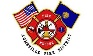 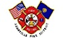 Aumsville Rural Fire Protection District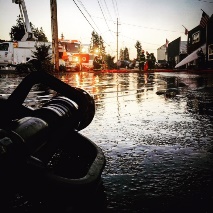 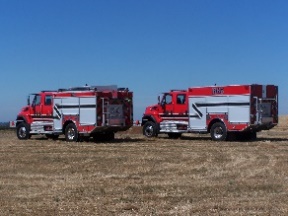 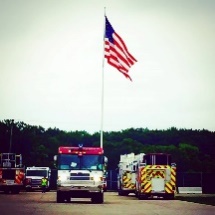 490 Church Street, P.O. Box 247, Aumsville, Oregon 97325-0247 (503) 749-2894 Fax (503) 749-2182 - Email aumsville@aumsvillefire.orgBOARD OF DIRECTORS BUDGET HEARING & REGULAR MEETING MINUTES490 Church Street, AumsvilleJune 11, 2020Call to order: Meeting called to order by President Garrison at 18:37 hours or 6:37 p.m.Attendance: Board members: Wayne Kuhl, Garvin Smith, Rachel Fellis, Joshua Phillis and Robert GarrisonStaff:  Chief Roy Hari, Captain Brad McKenzie, and Office Administrator Trish LutgenVolunteers: None present.Agenda: Chief Hari would like to strike the wage schedule as there is still some needed work. Action: Director Kuhl made a motion to approve the agenda with the changes, seconded by Director Fellis. Motion carried unanimous.  Minutes: Budget Committee minutes of May 14, 2020. Action: Director Fellis made a motion to approve the May 14, 2020 Budget Committee minutes as presented, seconded by Director Kuhl. Motion carried unanimous.Regular meeting minutes of April 9, 2020. Action: Director Kuhl made a motion to approve the April 9, 2020 minutes, seconded by Director Fellis. Motion carried unanimous.Treasurer Report: As presented in the packet. Trish explained each fund and where they were ending up at the end of the fiscal year.Budget Hearing: Chief Hari reviewed this process and stated that he received no concerns or comments from the public. Public Comment: No sign ups in the online chat for budget hearing.Board Deliberations and changes: None.Budget Adoption: President Garrison read into record Resolution 2020-02 Interfund Transfers. Action: Director Kuhl made a motion to adopt Resolution 2020-02 Interfund Transfers totaling $30,000.00, seconded by Director Smith. Motion carried unanimous.Director Fellis read into record Resolution 2020-03 Adopting the Budget, Making Appropriations, Imposing the Tax & Categorizing the Tax. Action: Director Smith made a motion to adopt Resolution 2020-03 to adopt the FY 2020-21 budget totaling $1,813,352.00, seconded by Director Fellis. Motion carried unanimous.President Garrison read into record Resolution 2020-04 Resolution Establishing Policies for Fund Balance. Action: Director Fellis made a motion to adopt Resolution 2020-04 for the fiscal year 2020-21, seconded by Director Smith. Motion carried unanimous.Chief Hari publicly thanked the committee, including Trish, on accomplishing this task and keeping everyone on task with the budget. Trish thanked everyone and mentioned that the auditors are scheduled for July 27th.Volunteer Association: No report.Public Comment (Agenda): None.Old Business:Knight Property: We are planning to burn down the house on June 27th if we move into Phase II of the COVID-19 plan. If we do not get to Phase II, we will burn down the house in the fall.Policy Review: Section 8.3 & 8.4 Action: Director Kuhl made a motion to table until next month, seconded by Director Phillis. Motion carried unanimous.New Business: Radio Dispatch: Chief Hari attended the MetCom Board Meeting where they had added to their budget to add an antenna at Aumsville and Turner.  In order for this to happen, MetCom wants a written agreement for a 10-year payment plan.  In addition, Chief Hari received a memorandum from Director Mark Buchholz at Willamette Valley 911 that was regarding a Ball Park Estimate for 911 and Dispatch Services. The annual fee is in the ballpark, it would be approximately 62,800 annually. There would be a one-time buy-in fee of $23,000 for the equipment reserve fund that currently totals $2,482,000. The other short-term cost would be for mobile data devices and mobile data licensing. The per unit licensing, including NetMotion and maintenance, is $1,681. Aumsville would also need to supply the Mobile Data Terminal device. Discussion occurred. Chief Hari pointed out that we don’t want what happened to Keizer Fire because the police did not move dispatch service with fire. We would want the police to join us in the move. President Garrison stated that this is a huge safety issue and encouraged Chief to start testing with Willamette Valley. Director Kuhl echoed the safety concern.Grant Applications: Chief Hari informed the Board the District has applied for a couple of grants. Captain McKenzie applied for an AFG grant for turn out gear and Sam Phillips applied for a SAFER grant for three full-time staff. Staff met with Mr. Phillips earlier today to go over the current and future applications. We have an endorsement from Senator Merkley’s office in support of the SAFER grant. He felt that we had potential to receive both grants. He also talked about the Community Development Block Grants and encouraged the District to form some partnerships with the City. Director Fellis asked about Mr. Phillips and his background. Chief stated that they use to work together at Marion County Fire, and they were both Fire Chiefs up in Washington. President Garrison assured Rachel that hiring Mr. Phillips is money well spent. Chief’s Report: Call Data in packet. Chief informed the board that he will be attending a conference on Fire Station Design for free August 10, 11 and 12th. It’s costing the District an airplane ticket of about $265. He will be staying with family. We will be graduating two recruits and one cadet from the academy on June 17th at 6 pm. The Covid precautions are going great. Connor Lane has been endorsed today by Chief Hari, and he will be attending the Command and Control Training at the National Fire Academy. Chris Lorenz and Connor Lane were accepted into the bomb school in New Mexico. These are free trainings. Good of the Order: Next month’s meeting will be in person at the station. Director Fellis wanted to make sure that station tours did not fall off our radar. She will send a list to Trish to set up a schedule. Public Comment (other than agenda items): NoneNext meeting is July 9, 2020 at 1830 hours or 6:30 p.m.Adjourn: Action: Motion to adjourn by Director Fellis, motion seconded by Director Smith. Motion carried unanimously adjourning the meeting at 1934 hours (7:34 p.m).Rachel Fellis, Secretary ______________________________________ Date: __________________Robert Garrison, President ______________________________________ Date: __________________